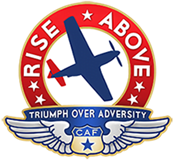     Middle and High School     Six Guiding Principles©      Digital Badge/Certificate GuideDeveloped by Hale Associates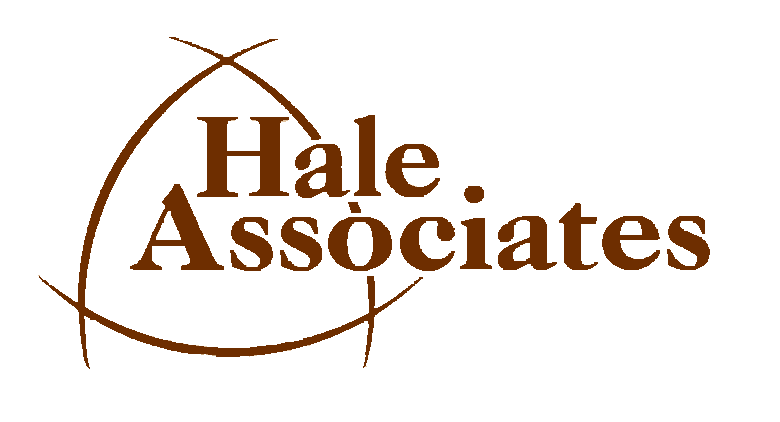 Integrity, Innovative, IntelligenceDeveloping Innovative Solutions for More Than 40 Years                                                    RISE ABOVE® Back-to-School Campaign                                                            https://cafriseabove.org/schoolMiddle and High School Six Guiding Principles©                                          Digital Badges/Certificate GuideThis guide includes:InstructionsSuggested timeframe for each principleRubrics for each of the six principlesRecommendations for scoring students’ workA printable certificate (See Six Guiding Principles PP in “Six Guiding Principles Digital Badge/Certificate Guides” folder in Teacher Toolkit)  Downloadable digital badges (included on page 6 of this guide) for each principleInstructionsAt the beginning of the school year:a.  Explain what the students must do to earn a digital badge or certificate for each principle b.  Explain that the Red Tail Spirit Award will be awarded to students earning all six certificates throughout the year (provided in “Six Guiding Principles Digital Badge/Certificate Guides” folder in Teacher Toolkit).Explain the rubric:Modify and add factors to any of the rubrics to make it more relevant to your class.Adjust the scoring if you add or eliminate a factor.Explain when and how students will work on the principles throughout the school year.  You may adjust the calendar to better meet your students’ needs.Model the six principles in your own behavior.Create a plan for the class and each student.Tell students of your high expectations of them.Demonstrate belief in yourself.Talk about how to use your brain when faced with goals and adversity.Never quit. Expect the class to be successful.Suggested timeframe for focusing on each principleThe Rubric and Scoring Suggestions The rubric and scoring suggestions are on pages 3-5. Digital Badges/Certificates RubricStudent’s name___________________________  Teacher’s Name_______________________________ Grade___________NOTE: Students earning all Six Guiding Principles certificates throughout the year receive the Red Tail Spirit Award certificate that is provided in the “Six Guiding Principles Digital Badge/Certificate Guides” folder in the Teacher Toolkit.Digital Badges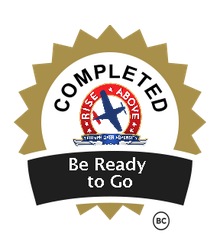 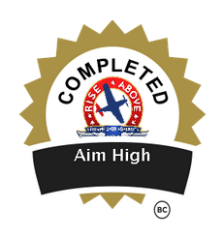 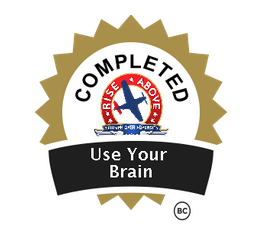 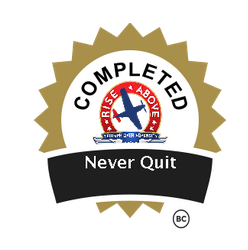 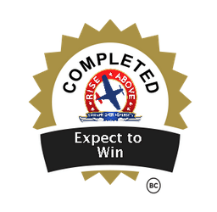 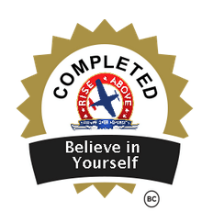 PrincipleJASONDJFMAAMBe Ready to GoAim HighBelieve in YourselfUse your BrainNever QuitExpect to WinPrincipleRubricRubricRubricScoreBe Ready to Go4 pts2 pts0 ptsTime 6 to 8 weeksMaximum points are 32.  To earn this badge the student must have No 0s and at Least 24 pointsHas goal(s) & plan with steps Has a goal(s), but missing steps Has a no goal(s) or no steps Time 6 to 8 weeksMaximum points are 32.  To earn this badge the student must have No 0s and at Least 24 pointsComes to class every day with all the materials needed for classwork Comes to class every day with most of the materials needed for classwork. Does not come to class with any of the materials needed for classworkTime 6 to 8 weeksMaximum points are 32.  To earn this badge the student must have No 0s and at Least 24 pointsAll homework is completed Some homework is completedNo homework is completedTime 6 to 8 weeksMaximum points are 32.  To earn this badge the student must have No 0s and at Least 24 pointsCan always explain what is needed to accomplish a taskCan sometimes explain what is needed to accomplish a taskCannot explain what is needed to accomplish a taskTime 6 to 8 weeksMaximum points are 32.  To earn this badge the student must have No 0s and at Least 24 pointsShares ideas to facilitate the success of a group or teamOccasionally shares ideas to facilitate the success of a group or teamDoes not share ideas to facilitate the success of a group or team.   Time 6 to 8 weeksMaximum points are 32.  To earn this badge the student must have No 0s and at Least 24 pointsTakes opportunities to help others Sometimes acts on opportunities to help othersDoes not take opportunities to help othersTime 6 to 8 weeksMaximum points are 32.  To earn this badge the student must have No 0s and at Least 24 pointsComes to class every day with all the materials needed for classworkComes to class every day with most of the materials needed for classwork.Does not come to class with any of the materials needed for classworkTime 6 to 8 weeksMaximum points are 32.  To earn this badge the student must have No 0s and at Least 24 pointsAll homework is completed Some homework is completedNo homework is completedTotal PointsAim High4 points2 points0 pointsTime 6 to 8 weeksMaximum points are 16.  To earn this badge, student must have No 0s and at Least 12 points Goal(s) is aspirationalGoal is moderately aspirationalGoal(s) lack aspirationTime 6 to 8 weeksMaximum points are 16.  To earn this badge, student must have No 0s and at Least 12 points Work reflects high expectations of self  Work reflects moderate expectations of self  Work does not reflect high expectations of selfTime 6 to 8 weeksMaximum points are 16.  To earn this badge, student must have No 0s and at Least 12 points Constantly strives to reflect on and improve performanceOccasionally strives to reflect on and improve performanceNever strives to reflect on and improve performanceTime 6 to 8 weeksMaximum points are 16.  To earn this badge, student must have No 0s and at Least 12 points Takes responsible risks to improve selfOccasionally takes responsible risks to improve selfNever takes responsible risks to improve self Total PointsPrincipleRubricRubricRubricScoreBelieve in Yourself4 points2 points0 pointsTime 6 to 8 weeksMaximum points are 12.  To earn this badge student must have:No 0s and atLeast 9 pointsSelf-rates confidence as highSelf-rates confidence as neutralSelf-rates confidence as lowTime 6 to 8 weeksMaximum points are 12.  To earn this badge student must have:No 0s and atLeast 9 pointsDoes not question own ability in doing workSometimes questions own ability in doing workAlways questions own ability in doing workTime 6 to 8 weeksMaximum points are 12.  To earn this badge student must have:No 0s and atLeast 9 pointsAlways remains open to new or complex learningSometimes tries to learn new or complex thingsAvoids or rejects new or complex learningTotal PointsUse Your Brain4 points2 points0 pointsTime 6 to 8 weeksMaximum points are 24.  To earn this badge student must have:No 0s and atLeast 18 pointsCan explain rationale for work or behavior Occasionally explains rationaleAssumes and cannot explain rationale for work or behaviorTime 6 to 8 weeksMaximum points are 24.  To earn this badge student must have:No 0s and atLeast 18 pointsCan identify barriers to learningOccasionally can explain barriersCannot identify barriers to learningTime 6 to 8 weeksMaximum points are 24.  To earn this badge student must have:No 0s and atLeast 18 pointsPossesses and uses basic skills to accomplish tasksPossesses and sometimes uses basic skills to accomplish tasks Possesses but does not use basic skills to accomplish tasksTime 6 to 8 weeksMaximum points are 24.  To earn this badge student must have:No 0s and atLeast 18 pointsAlways attempts to solve problems Sometimes attempts to solve problemsNever attempts to solve problemsTime 6 to 8 weeksMaximum points are 24.  To earn this badge student must have:No 0s and atLeast 18 pointsApplies past knowledge to new situationsSometimes applies past knowledge to new situationsDoes not apply past knowledge to new situationsTime 6 to 8 weeksMaximum points are 24.  To earn this badge student must have:No 0s and atLeast 18 pointsAlways considers alternatives and consequences before actingSometimes considers alternatives and consequences before actingActs before thinkingTotal PointsNever Quit4 points2 points0 pointsTime 6 to 8 weeksMaximum points are 16.  To earn this badge student must have:No 0s and atLeast 12 pointsMeets timelines for completing tasksIs behind on steps to complete tasksIs way behind on steps to complete tasksTime 6 to 8 weeksMaximum points are 16.  To earn this badge student must have:No 0s and atLeast 12 pointsAlways chooses to employ a pattern of productive behaviorsSometimes chooses to employ a pattern of productive behaviorsChooses to employ less productive behaviorsTime 6 to 8 weeksMaximum points are 16.  To earn this badge student must have:No 0s and atLeast 12 pointsPerseveres at all tasks to completion Perseveres at some tasks to completion Does not persevere at tasks until completionTime 6 to 8 weeksMaximum points are 16.  To earn this badge student must have:No 0s and atLeast 12 pointsAlways analyzes problems and has a repertoire of alternative strategies to solve themSometimes analyzes problems and has a limited repertoire of alternative strategies Never analyzes problems and does not try to solve themTotal PointsPrincipleRubricRubricRubricScoreExpect to Win4 points2 points0 pointsTime 6 to 8 weeksMaximum points are 16.  To earn this badge student must have:No 0s and atLeast 12 pointsCan explain what accomplishment will feel likeSometimes explains what accomplishment will feel like “Not my fault” is a common responseTime 6 to 8 weeksMaximum points are 16.  To earn this badge student must have:No 0s and atLeast 12 pointsDemonstrates a desire for accuracy to produce exemplary results in assigned or voluntary tasksSometimes demonstrates a desire for accuracy to produce exemplary results in assigned or voluntary tasksNever demonstrates a desire to produce exemplary results in assigned tasks and rarely volunteers for tasksTime 6 to 8 weeksMaximum points are 16.  To earn this badge student must have:No 0s and atLeast 12 pointsAlways seeks opportunities to learn and prepare to facilitate successful accomplishment of goals Sometimes seeks opportunities to learn and prepare to facilitate successful accomplishment of goalsDoes not seek opportunities to learn and prepare to facilitate successful completion of goals Time 6 to 8 weeksMaximum points are 16.  To earn this badge student must have:No 0s and atLeast 12 pointsNever questions personal ability or preparedness to succeedSometimes questions personal ability or preparedness to succeedAlways questions personal ability or preparedness to succeed Total PointsTOTAL CERTIFICATES EARNED FOR YEAR